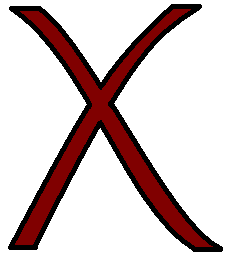 Animal Tissue and Carcass Waste Disposal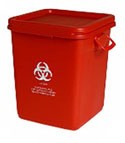 Revised: February 1, 2024Waste Container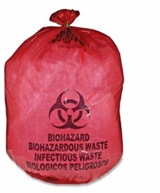 Red Barrel	Red Bag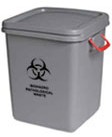 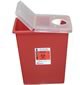 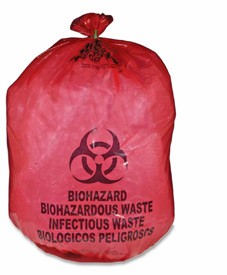 Grey Barrel	Sharps Container	Red Bag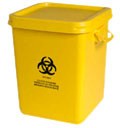 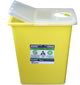 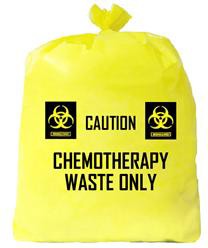 Yellow Barrel	Sharps Container	Yellow BagMethod     Offsite Processing    Autoclave Offsite           Incineration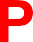 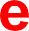 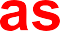 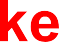 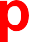 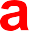 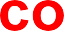 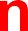 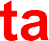 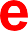 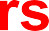 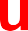 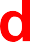 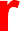 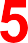 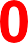 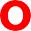 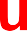 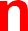 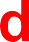 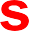 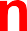 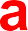 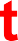 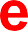 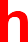 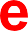 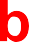 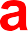 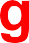 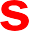 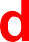 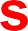 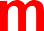 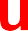 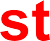 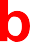 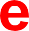 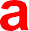 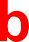 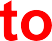 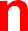 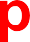 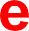 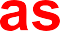 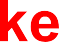 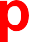 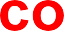 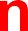 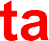 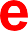 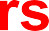 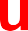 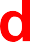 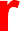 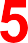 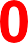 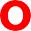 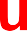 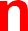 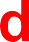 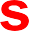 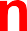 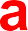 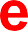 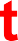 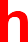 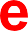 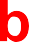 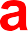 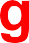 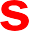 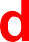 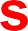 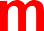 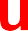 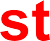 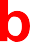 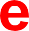 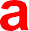 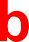 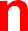 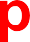  OK: 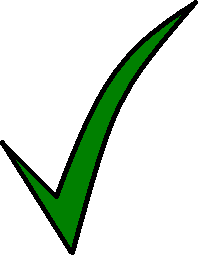 Animal tissues, organs and carcasses only!Animal tissue and carcasses Note: for preserved specimens, fixatives must be collected separately & processed as hazardous chemical wasteNon-tissue waste items containing residual amounts of animal tissue, blood, bone fragments, etc.Pads, wipes, gloves, beddingMetal clips & sharps(Sharps container only)High hazard animal tissue, organs & carcasses; both tissue & non-tissue waste containing chemotherapy drugs, carcinogens, prions, or low molecular weight biologically-derived toxins.Plastinated animal tissuesPads, gloves, beddingMetal clips, glass & sharps (sharps                         container only)NO:Animal waste containing prionsSharps, glass, metalPlastinated tissue/carcassesAnimal waste containing Chemo drugs,  low molecular weight biological toxins or carcinogensAnimal tissue, organs, carcassesWaste containing prions, or low   molecular weight biologically- derived toxins.Chemical waste or materials containing chemical residueLiquid chemical waste